Schweinenacken in Gewürz-pflaumenjus mit SüßkartoffelnFür 2 Personen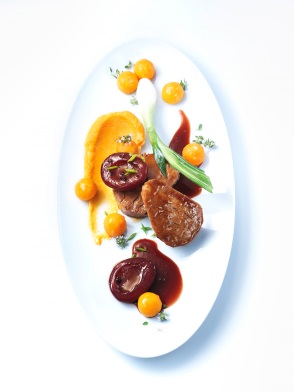 500g	Schweinenacken ohne Knochen 90g	Salz1g	Pökelsalz1L	WasserWasser, Salz und Pökelsalz aufkochen, abkühlen lassen und den Schweinenacken darin abgedeckt 12 Stunden ziehen lassen.Das gepökelte Schweinefleisch aus dem Behälter nehmen, trocken tupfen und straff zuerst in Frischhaltefolie und dann in Alufolie einrollen. Beide Enden fest verschließen und im Wasserbad bei 62 °C für 24 Stunden garen. Das gegarte Fleisch in Eiswasser gut abkühlen lassen, aus der Folie nehmen, trocken tupfen und in 2 cm dicke Scheiben schneiden. Für die Süßkartoffel:1	Süßkartoffel, geschält50g	Butter120ml	Wasser	Salz1	Zweig ThymianMit einem Parisienne (Kugelausstecher) von 1 cm Durchmesser 10 Kugeln ausstechen.Butter erhitzen, die Kugeln und den Thymian zugeben, mit dem Wasser aufkochen, und abgedeckt ca. 20 Minuten köcheln lassen. Sobald die Kugeln gar sind und die Flüssigkeit reduziert ist, mit etwas Butter abbinden. Für das Süßkartoffelpüree:100g	Süßkartoffel	geschält, klein geschnitten	Salz120ml	Milch120ml	Sahne110g	ButterSüßkartoffel in Butter anschwitzen, Sahne und Milch zugeben, mit Salz würzen und die Kartoffeln langsam gar kochen – die Flüssigkeit darf nicht ganz einkochen. Im Mixer pürieren, durch ein feines Sieb streichen, abkühlen lassen und abschmecken.Für das Gewürzpflaumenjus: 10	Pflaumen5	Pimentbeeren5	Pfefferkörner4	Gewürznelken8	Wacholderbeeren1	Sternanis¼	Zimtstange120ml	Rotwein80ml	Portwein5g	Earl Grey Teeblätter4cl	Sherry Essig200ml	Geflügeljus10g	Butter	Salz, ZuckerGewürze zerstoßen, anrösten, mit Essig ablöschen und Rotwein sowie Portwein zugeben. Aufkochen lassen und um die Hälfte einreduzieren lassen. Teeblätter in die Reduktion geben, 5 Minuten ziehen lassen, passieren und die Nacht darin über Nacht einlegen.Sauce fertig stellenGeflügeljus aufkochen, reduzierter Gewürzpflaumenfond zugeben, Butter unterziehen, Pflaumen in heiße Sauce geben und abschmecken.Für die Garnitur:4	kleine Sommerlauchzwiebeln	Kurz blanchiert, in Butter angeschwitzt und gewürzt	Süßkartoffelkugeln	Eingelegte Zwetschgen	Schnittlauch fein geschnitten, mit Pfeffer und Meersalz gemischtFertig stellen & Anrichten: Pro Person 2 Scheiben Schweinenacken leicht melieren und bei mäßiger Hitze in Rapsöl jede Seite 2 Minuten anbraten und das Fleisch etwas bräunen.Das Fleisch mit der Pflaumenjus glasieren.Süßkartoffelpüree mit 1EL Schlagsahne verfeinern. Je 2 Scheiben Schweinenacken mit den Pflaumen anrichten, jungen Lauch zugeben und mit Kartoffelperlen garnieren. 